Assemblée générale du Conseil Elzéar-Goulet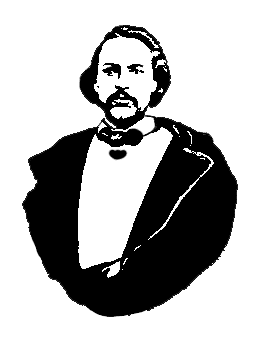 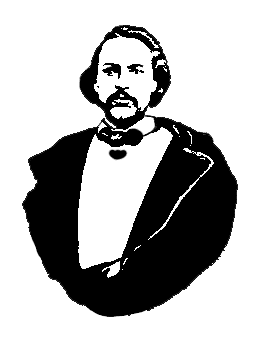 21 mai 2014  ◊  19 h 30  ◊  Salon Sportex (1341), USB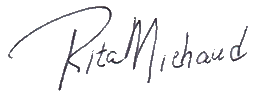 Procès-verbal préparé et soumis par Rita Michaud :				SecrétaireSignatures :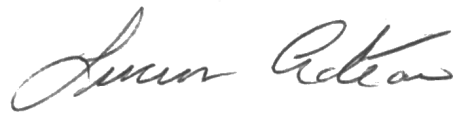 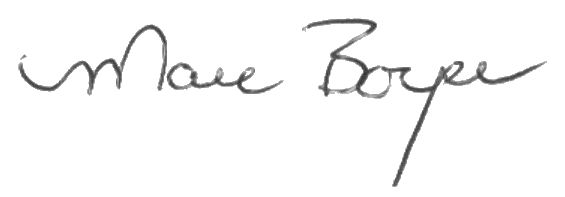 Président	Vice-présidentExécutifMarc Boyer– PrésidentLucien Croteau– Vice-président  (absent)Rita Michaud– SecrétaireRoger Hupé– TrésorierAndré Carrier– Président-sortantRoland Lavallée– Ainé  (absent)Frances Lemay Sibelleau– AinéeJonelle Hupé– JeunesseDavid Dandeneau– Historien  (absent)Membres et InvitésEvelyn CarrierAgnès RémillardAshley LemoineEmilien Sibilleau #14-05-21-011)Ouverture de la réunion – Marc BoyerPrière d’ouverture – France Lemay #14-05-21-022)Adoption de l’ordre du jourProposé par Evelyn CarrierAppuyé par André CarrierAdopté#14-05-21-033)Adoption et suivi du procès-verbal du 19 mars 2014Proposé par Roger HupéAppuyé par Ashley LemoineAdopté#14-05-21-03.13.1)Auberge du violon 2014 – mise à jourLe CE-G va bientôt recevoir sa part des profits de l’Auberge du violon 2014. Marc Boyer remercie tous les bénévoles du CE-G pour leur engagement.  Les améliorations continuent : cette année l’Auberge achète de nouveaux haut-parleurs pour l’Auberge du violon 2015.#14-05-21-03.23.2)Prélèvement de fonds : Manitoba LotteriesAndré Carrier fera un suivi auprès de ses contacts qui ont déjà fait des bingos avec Manitoba Lotteries.  A discuter.#14-05-21-03.33.3)Renouveau du tombeau d’Elzéar-GouletFrance Lemay  demandera la permission à la paroisse de la Cathédrale et à la famille de repeindre les lettres sur la tombe d’Elzéar-Goulet.#14-05-21-044)Rapport financierQue le rapport financier soit accepté tel que soumis.Proposé par Roger HupéAppuyé par Jonelle HupéAdopté#14-05-21-055)Activités de nos partenaires#14-05-21-05.15.1)L’Union nationaleUn rappel que le pique-nique des Métis de l’Union nationale aura lieu le 18 juin 2014 au parc Vermette au sud de Winnipeg sur la St-Anne.  Tous les membres sont invités à participer.#14-05-21-05.25.2)La MMFNous avons reçu un rapport d’André Carrier. Achat de lunettes pour aînés métis (55+) à faible revenuHydro Manitoba veut installer des lignes d’hydro sur les terrains appartenant aux Métis (négociation possible)Élections de la Fédération métisse du Manitoba 2014 auront le lieu jeudi, 26 juin 2014Compte rendu de la réunion des indigènes (Guatemala, 5-9 mai 2014)Maison-Riel, l’ouverture estivale 2014 est confirmée (embauche de 4 étudiants de USB)#14-05-21-066)Affaires nouvelles#14-05-21-06.16.1)Motion : soutien du Musée de St-Vital (100$). L’Union nous demande de partager le coût des musiciens qui joueront à l’ouverture du musée le samedi, 24 mai 2014, 600 chemin St-Marie.Proposé par Ashley Lemoine Appuyé par Jonelle HupéAdopté#14-05-21-06.26.2)Motion : soutien du pique-nique des Métis (600$).Nous partageons de nouveau les coûts du pique-nique métis avec l’Union nationale, suivant notre budget pour cette activité (600$).Proposé par Jonelle HupéAppuyé par Evelyn CarrierAdopté#14-05-21-06.36.3)Motion : achat de prix de présence On propose d’acheter des livres français de Pemmican Publications (150$) et de l’Union nationale (155$) comme prix de présence.Proposé par André CarrierAppuyé par Agnès RémillardAdopté#14-05-21-06.46.4)Motion : achat d’une nouvelle trousse pour le trésorier (50,40$)Proposé par Roger HupéAppuyé par André CarrierAdopté#14-05-21-06.56.5)MMF – élections du Conseil de la région WinnipegLes élections du conseil d’administration pour la Fédération métisse du Manitoba - région Winnipeg auront lieu le 26 juin 2014.  André Carrier se présente comme représentant encore cette année et demande l’appui des membres.#14-05-21-06.66.6)Équipe pour soutenir André Carrier dans les élections de 2014Marc Boyer et Rita Michaud offrent leurs services.  André fera un suivi.#14-05-21-077)Tirage 50/50#14-05-21-088)Tirage de prix de présence#14-05-21-099)AjournementProposé par Jonelle HupéProchaine réunion du CEG : 19h 30 le 3 sept 2014, Salon Sportex (1341) 